Day in the Life of the Hudson River 10/20/15 DataRIVER MILE 144Rensselaer Boat Launch, Forbes Rd., Rensselaer, NYLeah Penniman, Tech Valley High School - 9th grade Environmental Science & Geography – 32 students, 2 AdultsLocation: Rensselaer Boat LaunchArea: Boat launch – beach areaSurrounding Land Use: Boat launch with small beach, wooded, landscaped, adjacent to urban residential areaSampling Site: boat launch with surrounding beach areaPlants in area: Water depth: unknownRiver Bottom : Times: All sampling 12:30-2:15 PM 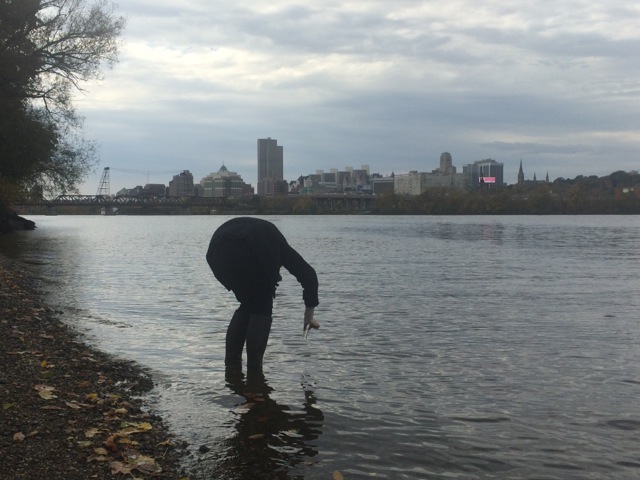 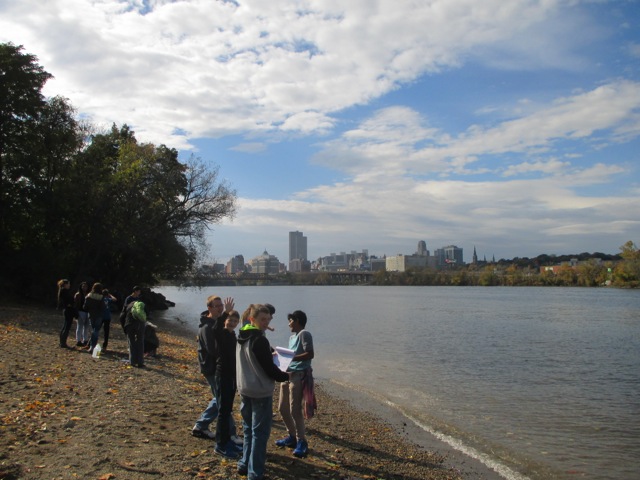 ITEMTimeTimeAverage Readings - CommentsPhysical  Air Temperature12:30 PM-2:15 PM12:30 PM-2:15 PM13CWind SpeedCloud CoverCloudy Cloudy Weather todayFoggy and wetFoggy and wetFoggy and wetFoggy and wetFoggy and wetWeather recentlySome rain and humidSome rain and humidSome rain and humidSome rain and humidSome rain and humidWatercalmWater Temperature – student built thermometers12.25C12.25CTurbidity (Small site tube LaMotte)30 JTU30 JTUChemicalDO  (chemets color comparator)8.6 ppm8.6 ppm97.3% saturationpH – meter (Flinn) 6.916.91Phosphate -Chemets0.7 mg/L0.7 mg/LNitrate – Chemets0.9 ppm0.9 ppmAlkalinity47.6 ppm47.6 ppmSalinity* Lamotte kit? Results not realisticResults not realisticElectrical Conductivity272.75 uS272.75 uSmicroseimensColiformPetrifilm plate 1 ml water• stated range is based on colonies per 100 ml sample7587.5 average 7587.5 average Shipping Traffic 1  BOAT  BOAT 